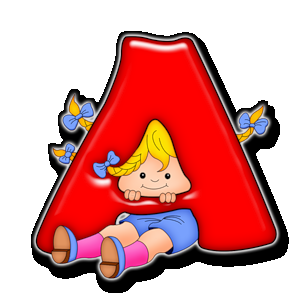 Аня, Анечка, Анютка,Глазки, словно незабудки.Аленушка, Алёнка -Красивая девчонка.Анастасия, Настенька, НастюшаТак любит папу с мамой слушать.Алла, Аллочка, Алёнка -Нет послушнее ребенка.Ангелина, Гелечка -Славненькая девочка.Андрей, Андрюша, ДронХорош со всех сторон.Алексей, Алешка, Леха -Он ведет себя неплохо.Александр, Шура, Саша -И любовь, и гордость наша.Аркадий он или Аркаша -Нет никого на свете краше.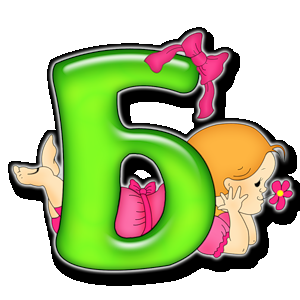 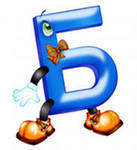 Боря, Боренька, Борис,Ты куда девал ирис?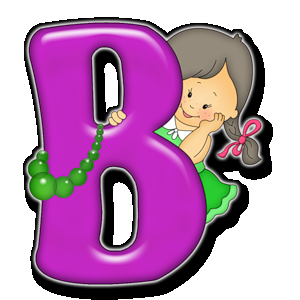 Владимир, Володечка, ВовкаСо всем управляется ловко.Виктор, Витенька, Витюша,Ты опять не хочешь кушать?Валерий есть и Валерия,Для бала и для кавалерии.Василий, Васенька, Васятка,Он бьет без промаха в десятку.Валентин и Валентина -Что за чудная картина.Варя, Варенька, ВарюшаЛюбит бантики и рюши.Вероника, Вероника,Как поспевшая клубника.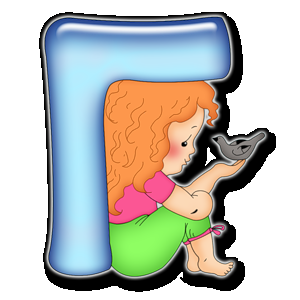 Галя, Галочка, ГалинаОчень любит апельсины.Глеб серьезный, очень важный,И послушный, и отважный.Георгий, можно просто Жора,Он лакомка, но не обжора.Гаврила или ГавриилГулять нисколько не любил.Герман, Гера, Герочка -Мальчик, а не девочка.Григорий или Гришка -Мальчишка-шалунишка.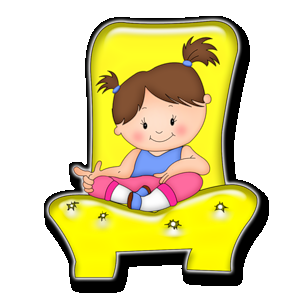 Дарья, Даша, Дашенька,Её сестренка - Машенька.Дмитрий, Митя, ДимаНе бросит мячик мимо.Данилка, Данечка, Данила,Иди обедать, все остыло.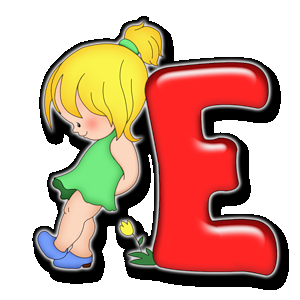 Екатерина, Катенька, Катюша -Любимый фрукт у Кати - груша.Елизавета, ЛизонькаСидит от мамы близенько.Ева, Ева, Евочка -Послушненькая девочка.Елена, Лена, Леночка,А на "М" -  Миленочка.Евгений и Евгения,А может, оба гении?Егор, Егорушка, ЕгоркаСидит у папы на закорках.Евдокия, ДунечкаУ нас такая умничка.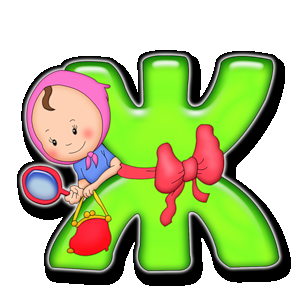 Жанна, Жанночка, Жаннет,Передай друзьям привет.Имя есть Жасмин для дочки,Так зовут еще цветочки.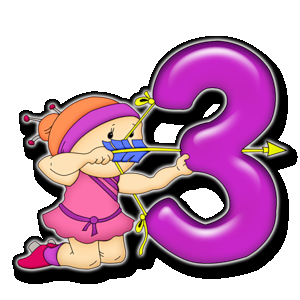 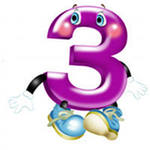 Зинаида, Зиночка,В волосах - резиночка.Захар, Зиновий - имя для мужчины,Его носить нужна причина.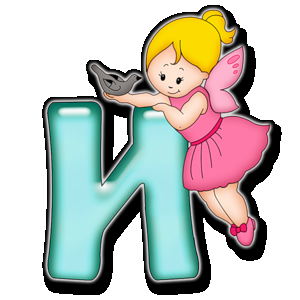 Илья, Илюша, Иленька,Какой же мальчик миленький!Игорь, Гарик, Игоряша -И любовь, и гордость наша.Ира Ирочка Иринка -Как красивая картинка.(автор: Юлия)Инна, Инночка, Иннуля,Уж такая красотуля!Иннокентий или КешкаОчень любит грызть орешки.Ванюша, Ванечка, Иван -Растет могучий великан.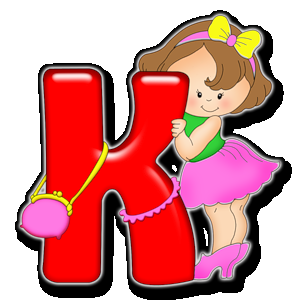 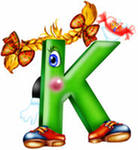 Костя, Костик, Константин -Самый смелый из мужчин.Кирилл, Кирюша, КирПредпочитает мир.Ксеня, Ксюта, КсюшаЛюбит сказки слушать.Кариночка, Карина,А можно просто Рина.Капитолина или КапаВ пальто из серенького драпа.Клара, Клара, КларочкаЗажгла свечи огарочек.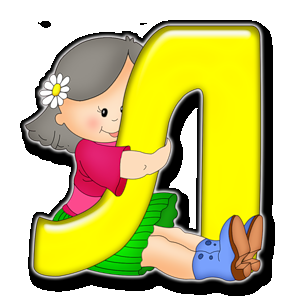 Леня, Леня, Леонид,Он буянит и шумит.Лариса, Лара, Ларочка,Играет ей гитарочка.Людмила или МилочкаДержать умеет вилочку.Лиля, Лиля, ЛилияЧитает уж Вергилия.Лида, Лида, Лидия,Читает уж Овидия.Лана, Лана, Ланочка,Возить не любит саночки.Лолита, сокращенно - ЛолаИ два вершка всего от пола.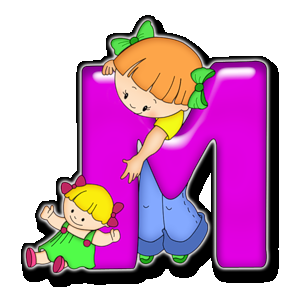 Маргарита, Рита, Рита,Всех мужчин сердца разбиты.Мария, Машенька, Маруся,Нигде она у нас не трусит.Макс, Максим, Максимка.Храбрый? Поглядим-ка!Михаил, Мишаня, МишкаОчень любит есть коврижки.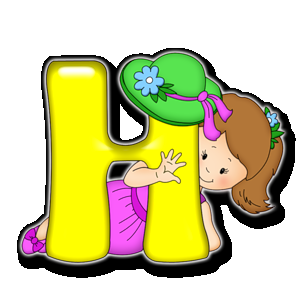 Натали, Наташа, Тата,Красоты, ума - палата.Нина, Ниночка, НинушаЛюбит музыку послушать.Коля, Коля, Николай,Выйди с нами, погуляй!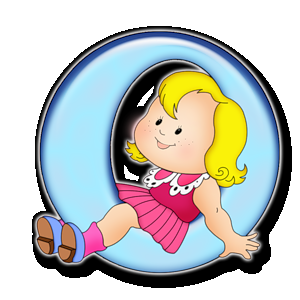 Ольга, Оля, Оленька,Подрастай-ка скоренько!Олег, Олеженька, ОлежкаПокрепче крепкого орешка.Оксаночка, Оксана -Встает девчушка рано.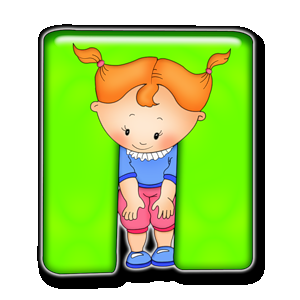 Поля, Полечка, ПолинаОбожает кринолины.Петя, Петр, Петруша,Маму с папой слушай!Павел или ПашаЛюбит простоквашу.Пелагея, ПолюшкаЖивет, не зная горюшка.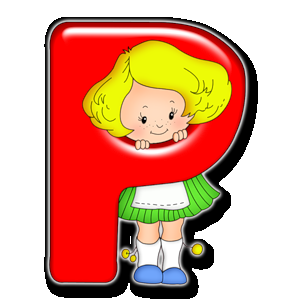 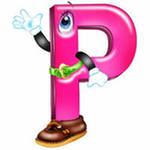 Рома, Ромочка, Роман,Починил на кухне кран.Раиса, Рая, Раечка,Голубенькая маечка.Родя, Родя, Родион,Любит он аккордеон.Руся, Русечка, РусланБудет точно капитан.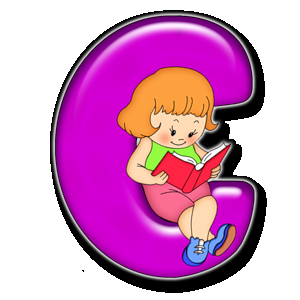 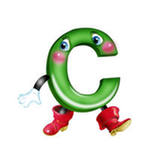 Сергей, Сереженька, СережкаУже держать умеет ложку.Софья, Соня, Сонечка -Девочка-тихонечка.Стеша, Стеша, СтепанидаНе таит на нас обиды.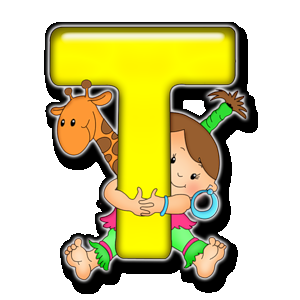 Татьяна, Таня, Танечка,Есть у нее брат - Ванечка.Тамара, Тома, Томочка,А у нее брат - Ромочка.Тимофей, Тимоша, Тим,Что за мальчик? Поглядим!Мальчик есть у нас Тимур,По двору гоняет кур.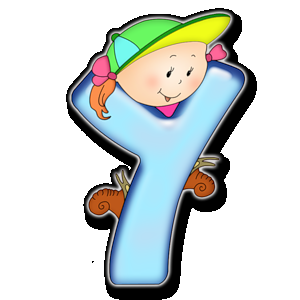 Уля, Улечка, УльянаБез малейшего изъяна.Есть и Федор и Федора,А еще есть имя - Дора.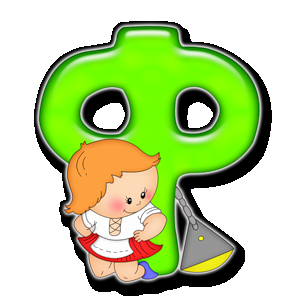 Фаина, Фая, Фаечка,Зеленая фуфаечка.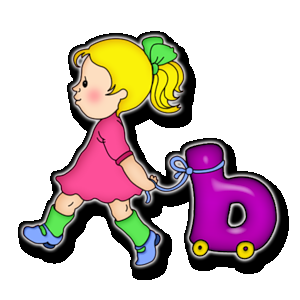 УлЬяна, ТатЬяна, АлЬберт,ИгорЬ, ИлЬя и АлЬфед.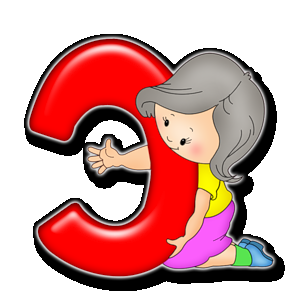 Эмма, Эва, Эдуард!Посмотрите, скоро март!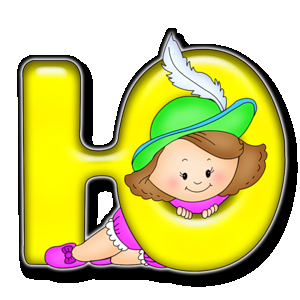 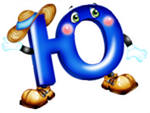 Юрка, Юрочка, ЮрокСпит так сладко, как сурок.Юля, Юля, Юлечка -И внучка, и бабулечка.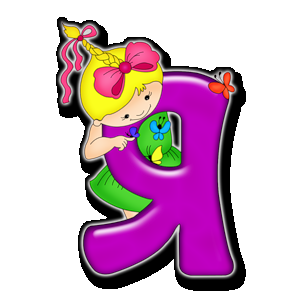 Ян и Яна, Жан и ЖаннаНазывают непрестанно.Ярослав, а можно Слава,Сочинил он песню. Браво!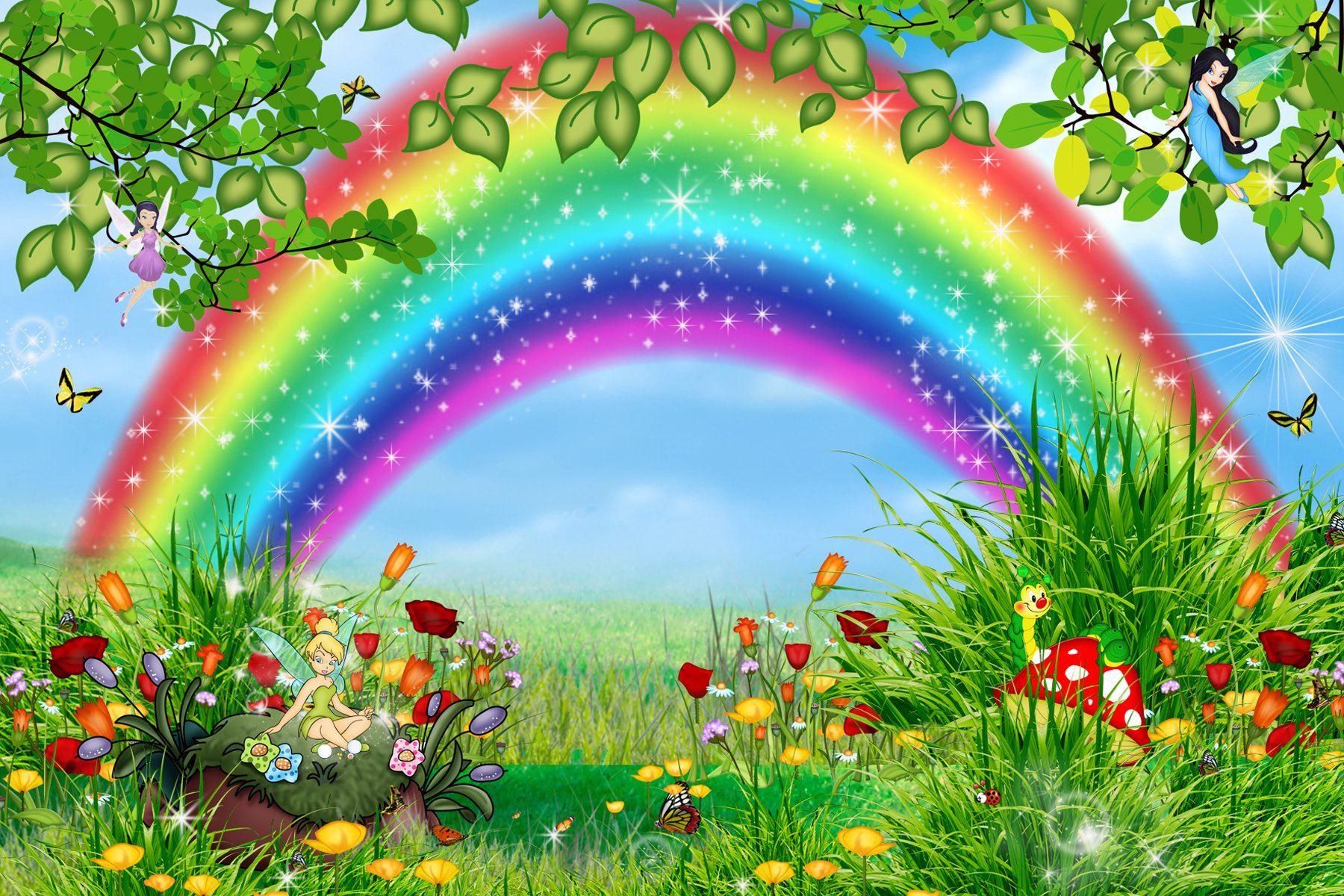 Загадки про имена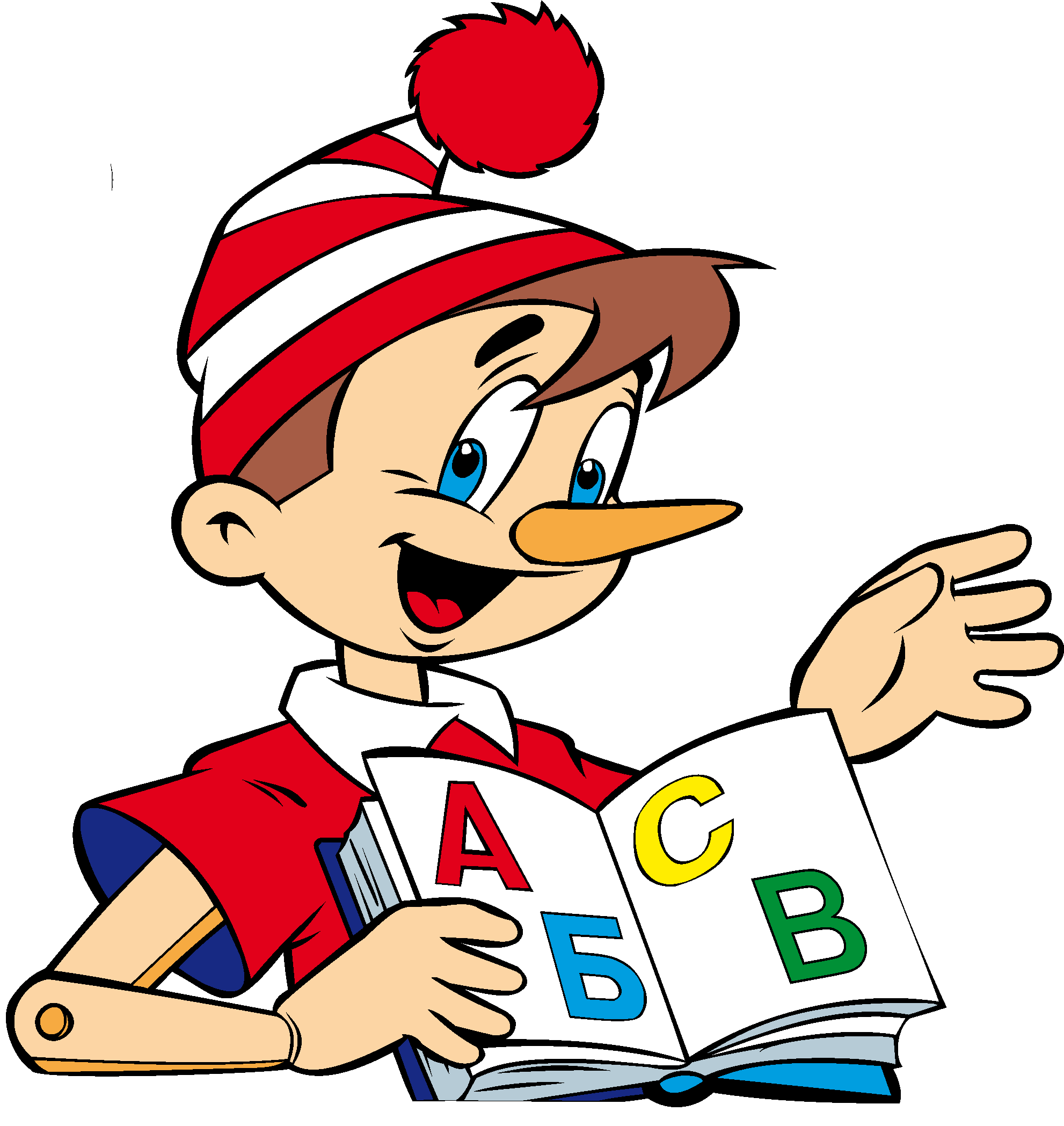 Азбука имен